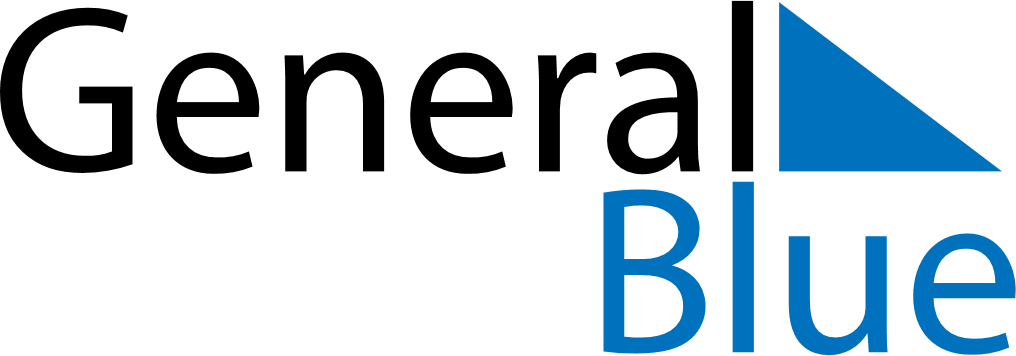 June 2022June 2022June 2022June 2022June 2022June 2022UruguayUruguayUruguayUruguayUruguayUruguayMondayTuesdayWednesdayThursdayFridaySaturdaySunday12345678910111213141516171819Birthday of José Gervasio Artigas and Never Again Day2021222324252627282930NOTES